PG Zuidwesthoek te Sluis e.o.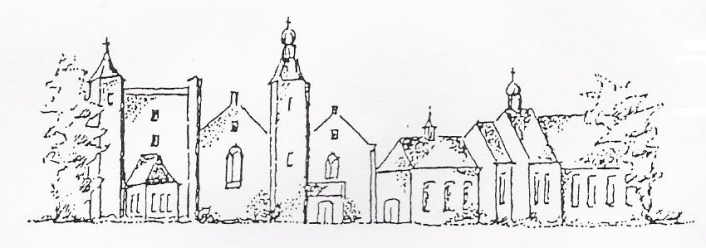 Cadzand, 9 mei 2021kleur: groenVoorganger: ds. J.C. de BeunOrganist: dhr M. StepmanAmbtsdrager: mw W. PrinsLector: mw N. VerplankeDe collecte bij de uitgang is bestemd voor kerkrentmeesters en diaconie. De 2e collecte voor KiA NoodhulpDe bloemen uit de dienst gaan met een groet van de gemeente naar dhr P.M. Hoste   INTREDEWoord van welkom en mededelingenAan de Paaskaars worden de tafelkaarsenontstoken.A.:We ontsteken de tafelkaarsen.      Eén kaars voor Israël      en één kaars voor de gemeente.     Wij beiden      - onlosmakelijk met elkaar verbonden -      mogen ons gedragen weten      naar het licht van de nieuwe morgen.We luisteren naar LIED 970: 1Vlammen zijn er vele, één is het licht,licht van Jezus Christus,vlammen zijn er vele, één is het licht,wij zijn één in ChristusINTREDELIED we luisteren naar orgelspel 118: 1Laat ieder 's Heren goedheid prijzen
zijn liefde duurt in eeuwigheid
Laat, Israël, uw lofzang rijzen
Zijn liefde duurt in eeuwigheid
Dit zij het lied der priesterkoren
Zijn liefde duurt in eeuwigheid
Gij, die den Heer vreest, laat het horen
Zijn liefde duurt in eeuwigheidAllen gaan staanBEMOEDIGING EN GROETAllen gaan zittenGEBED om ontfermingwe luisteren naar LIED 909 verzen 1 en 2: Wat God doet, dat is welgedaan,
zijn wil is wijs en heilig.
’k Zal aan zijn hand vertrouwend gaan,
die hand geleidt mij veilig.
In nood is mij
zijn trouw nabij.
Ja Hij, de Heer der Heren,
blijft eeuwig wijs regeren.

Wat God doet, dat is welgedaan.
Hij is mijn licht en leven.
Ik wil mijzelf van nu voortaan
blijmoedig aan Hem geven,
omdat ik weet
in vreugd en leed:
zijn vaderlijke ontferming
blijft eeuwig mijn bescherming.TEKST over liefdeORGELSPEL LIED 655verzen 1, 2 en 51.Zing voor de Heer een nieuw gezang!Hij laaft u heel uw leven langmet water uit de harde steen.Het is vol wonderen om u heen. 2. Hij gaat u voor in wolk en vuur, gunt aan uw leven rust en duur en geeft het zin en samenhang. Zing dan de Heer een nieuw gezang! 5. Wij zullen naar zijn land geleid doorleven tot in eeuwigheid en zingen bij zijn wederkeer een nieuw gezang voor God de Heer.GEBED om verlichting met de Heilige GeestSCHRIFTLEZINGENJohannes 15: 9-12 Ik heb jullie liefgehad, zoals de Vader mij heeft liefgehad. Blijf in mijn liefde. Je blijft in mijn  liefde als je je aan mijn geboden houdt, zoals ik me ook aan de geboden van mijn Vader gehouden heb en in zijn liefde blijf. Dit zeg ik tegen jullie om je mijn vreugde te geven, dan zal je vreugde volkomen zijn. Mijn gebod is dat jullie elkaar liefhebben zoals ik jullie heb liefgehad. 1 Corinthiërs 13: 1-13 Al sprak ik de talen van alle mensen en die van de engelen- had ik de liefde niet, ik zou niet meer zijn dan een dreunende gong of een schelle cimbaal. Al had ik de gave om te profeteren en doorgrondde ik alle gehemeimen, al bezat ik alle kennis en had ik het geloof dat bergen kan verplaatsen- had ik de liefde niet, ik zou niets zijn. Al verkocht ik mijn bezittingen omdat ik voedsel aan de armen wilde geven, al gaf ik mijn lichaam prijs en kon ik daar trots op zijn- had ik de liefde niet, het zou mij niet baten. De liefde is geduldig en vol goedheid. De liefde kent geen afgunst, geen ijdel vertoon, en geen zelfgenoegzaamheid. Ze is niet grof en niet zelfzuchtig, ze laat zich niet boos maken en rekent het kwaad niet aan, ze verheugt zich niet over het onrecht maar vindt vreugde in de waarheid. Alles verdraagt ze, alles gelooft ze, alles hoopt ze, in alles volhardt ze.De liefde zal nooit vergaan. Profetieën zullen verdwijnen, klanktaal zal verstommen, kennis verloren gaan- want ons kennen schiet tekort en ons profeteren is beperkt.Wanneer het volmaakte komt zal wat beperkt is verdwijnen. Toen ik nog een kind was sprak ik als een kind, redeneerde ik als een kind. Nu ik volwassen ben heb ik al het kinderlijke achter me gelaten. Nu kijken we nog in een wazige spiegel, maar straks staan we oog in oog. Nu is mijn kennen nog beperkt, maar straks zal ik volledig kennen, zoals ik zelf gekend ben. Ons resten geloof, hoop en liefde, deze drie, maar de grootste daarvan is de liefde.l. Tot zover de Schriftlezing.    Gelukkig zijn zij     die het woord van God horen     het in hun hart bewaren     en eruit leven.Amenwe luisteren naar LIED 838 verzen 1, 3 en 41.O grote God die liefde zijt,
o Vader van ons leven,
vervul ons hart, dat wij altijd,
ons aan Uw liefde geven.
Laat ons het zout der aarde zijn,
het licht der wereld, klaar en rein.
Laat ons Uw woord bewaren,
Uw waarheid openbaren.3.Leer ons het goddelijk beleid der liefde te beamen, opdat wij niet door onze strijd uw goede trouw beschamen. Leg ons de woorden in de mond die weer herstellen uw verbond. Spreek zelf door onze daden van vrede en genade. 4. Wij danken U, o liefde groot, dat Christus is gekomen. Wij hebben in zijn stervensnood uw diepste woord vernomen. Nog klinkt dat woord; het spreekt met macht en het wordt overal volbracht waar liefde wordt gegeven, wij uit uw liefde leven.VERKONDIGINGMeditatief  ORGELSPEL we luisteren naar LIED 630Collecteaankondiging Inzameling van de gaven bij de uitgang.VOORBEDEN– – stil gebed – Onze VaderAllen gaan staan SLOTLIED 835 verzen 1 en 4 (staande)ORGELSPEL en lezen van de tekst / meezingen door de predikant.1.Jezus, ga ons voor,
deze wereld door
en U volgend op Uw schreden,
gaan wij moedig met U mede.
Leid ons aan Uw hand,
naar het vaderland.4. In de woestenij,
Heer, blijf ons nabij,
met Uw troost en met Uw zegen,
tot aan 't eind van onze wegen.
Leid ons op Uw tijd,
in Uw heerlijkheid.ZENDING EN ZEGENLIED 425 ORGELSPEL en lezen van de tekst/ meezingen door de predikantVervuld van uw zegen gaan wij onze wegenvan hier, uit dit huis waar uw stem wordt gehoord, in Christus verbonden, tezamen gezonden op weg in een wereld die wacht op uw woord. Om daar in genade uw woorden als zadente zaaien tot diep in het donkerste dal, door liefde gedreven,om wie met ons levenuw zegen te brengen die vrucht dragen zal.We vragen nog even uw aandacht voor de gang van zaken bij het verlaten van de kerk.ORGELSPELAGENDAHemelvaartsdag 13 mei , 10.00 uur, Oostburgonline dienst PG De Brug- en PG Zuidwesthoek www.kerkdienstgemist.nlzondag 16 mei 2021 , 10.00 uurdienst te Cadzand,voorganger mw Reijnhoudt- Kaland1  Sta op! Een morgen ongedacht,Gods dag is aangebroken,er is in een bewogen nachteen nieuwe lente ontloken.Het leven brak door aarde en steen,uit alle wondren om u heenspreekt, dat God heeft gesproken.2  Hij heeft gezegd: Gij mens, kom uit,open uw dode oren;kom uit het graf dat u omsluit,kom uit en word geboren!Toen heeft zich in het vroegste lichtde nieuwe Adam opgericht,ons allen lang tevoren.3  Al wat ten dode was gedoemdmag nu de hoop herwinnen;bloemen en vogels, alles roemtHem als in den beginne.Keerde de Heer der schepping weer,dan is het tevergeefs niet meerte bloeien en te minnen.4  Sta op! Hij gaat al voor ons uit,de schoot van 't graf ontkomen.De morgen is vol nieuw geluid,werp af uw boze dromen.Waar Hij, ons Hoofd, is voorgegaan,is voor het lichaam nu vrij baannaar een bestaan volkomen.